LISTA DE MATERIALES AÑO 2023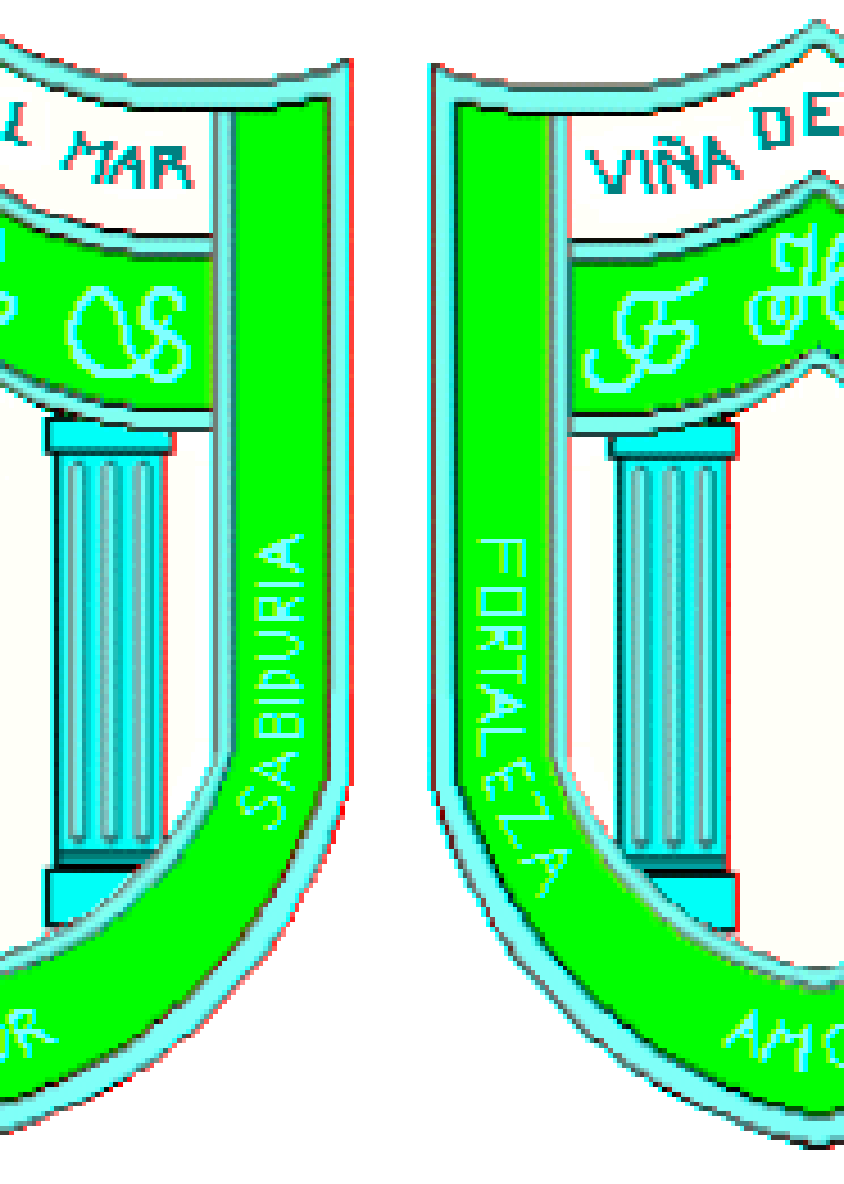 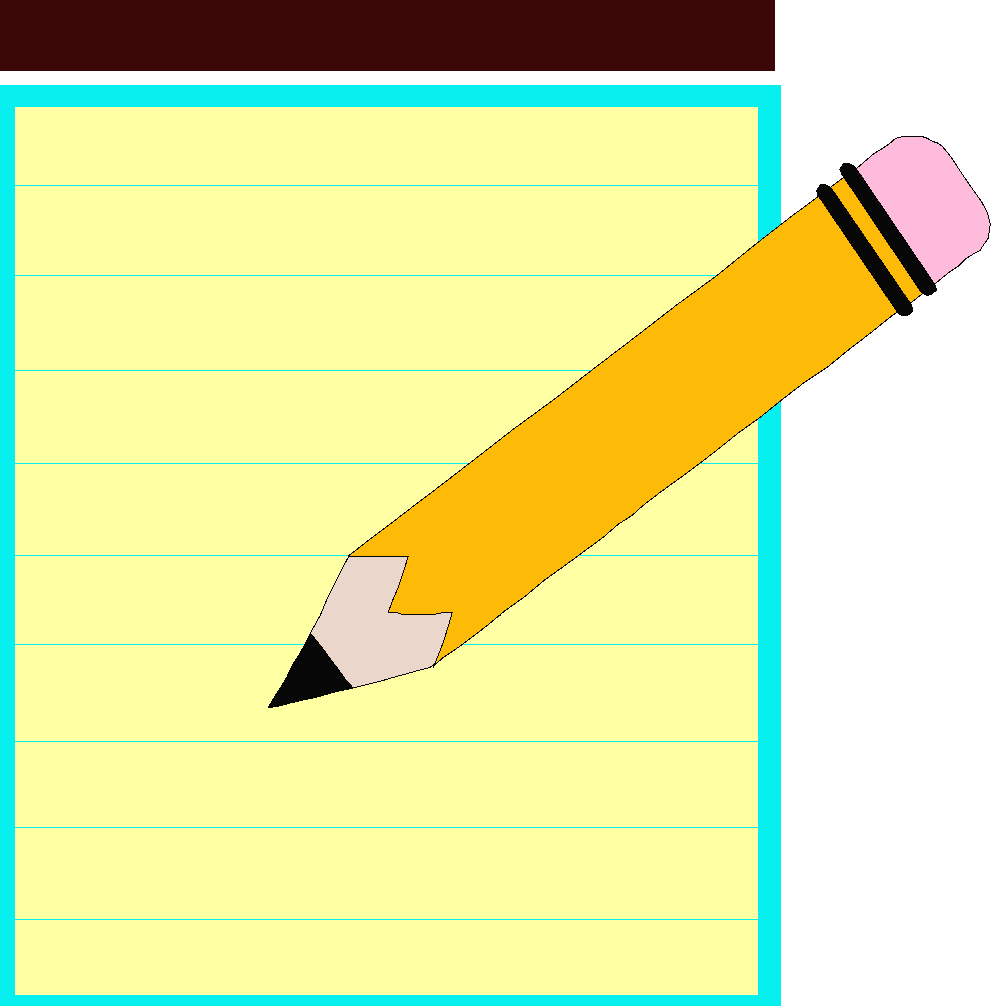 PRE KINDER CARPETAS PLASTIFICADAS CON ARCHIVADOR (ROJA,  AMARILLA)2 CUADERNOS COLLEGE DE 100 HOJAS  CUADRO , FORRADOS DE ROJO Y AZUL. 1 PLIEGO DE CARTULINA ESPAÑOLA( COLOR A ELECCIÓN)1 BLOCK DE DIBUJO N° 992 CAJAS DE LÁPICES DE COLORES MADERA DE 12 COLORES.1 PIZARRA BLANCA  DE 28X21 CMS (REFERENCIA)4 LÁPICES GRAFITOS SIN GOMA.1 CAJA DE LÁPICES DE CERA GRUESOS  12 COLORES1 SOBRE GOMA EVA4 PLUMONES DE PIZARRA  COLOR A ELECCIÓN3 PEGAMENTOS EN BARRA2 CAJAS DE PLASTICINA1 TIJERA PUNTA ROMA( SI ES ZURDO LA TIJERA PARA SU  MANO)1 CINTA  MASKING DE 5CM1 CINTA DE EMBALAJE TRANSPARENTE.1 PIZARRA BLANCA DE 28 X 21 CMS (REFERNCIA)1 CAJA DE TÉMPERAS DE 12 COLORES.2  SOBRES  PAPEL LUSTRE  ORIGAMI.2 SOBRES PAPEL LUSTRE NORMAL.1 PINCEL  GRUESO  DE PALETA1 ACUARELA1 LUPA1 INDIVIDUAL DE GÉNERO NEGRO  (TAPETE) 3 2 X 27  CMSRESTOS DE LANA Y AGUJA PUNTA REDONDA.1 BANDEJA PLÁSTICA.MATERIAL DE DESECHO.1 CAJA DE HUEVOS DE CARTÓN ( 6 ESPACIOS)1 MOCHILA  GRANDE SIN  RUEDAS1 ESTUCHE DE 22 X 12 CMS1 CUENTO NO TRADICIONAL.ED. FISICADELANTAL AZUL MARINOBUZO DEL COLEGIOPOLERA DEPORTIVA DEL COLEGIO DEL COLEGIO (  POLERA BLANCA  POLO DE RECAMBIO)CALCETAS BLANCASPATAS NEGRAS (NIÑAS)SHORT BLANCO (NIÑOS)ZAPATILLAS BLANCAS O NEGRAS (SIN TERRAPLÉN)(EL UNIFORME DE ED. FÍSICA DEBE VENIR MARCADO CON NOMBRE COMPLETO Y CURSO)Se solicita para todo/as los estudiantes del colegio certificado de salud compatible con la actividad física a entregar en la primera semana de  marzo. TEXTO INGLÉS CALIBOTS DE CALIGRAFIX  PRESCHOOL 1TODOS LOS MATERIALES DEBEN VENIR MARCADOS CON EL NOMBRE COMPLETO Y CURSOLECTURAS DOMICILIARIAS MENSUALES (  modificar lecturas)1° SEMESTRE : “ ¿QUÉ HACES CON UNA  COLA COMO ÉSTA”? ( DISPONIBLE EN EL COLEGIO)2° SEMESTRE : “ LA OVEJA DE PABLITO” (DISPONIBLE EN EL COLEGIO)